L’unité d’aire est 1 carreau qui fait 1 cm de coté.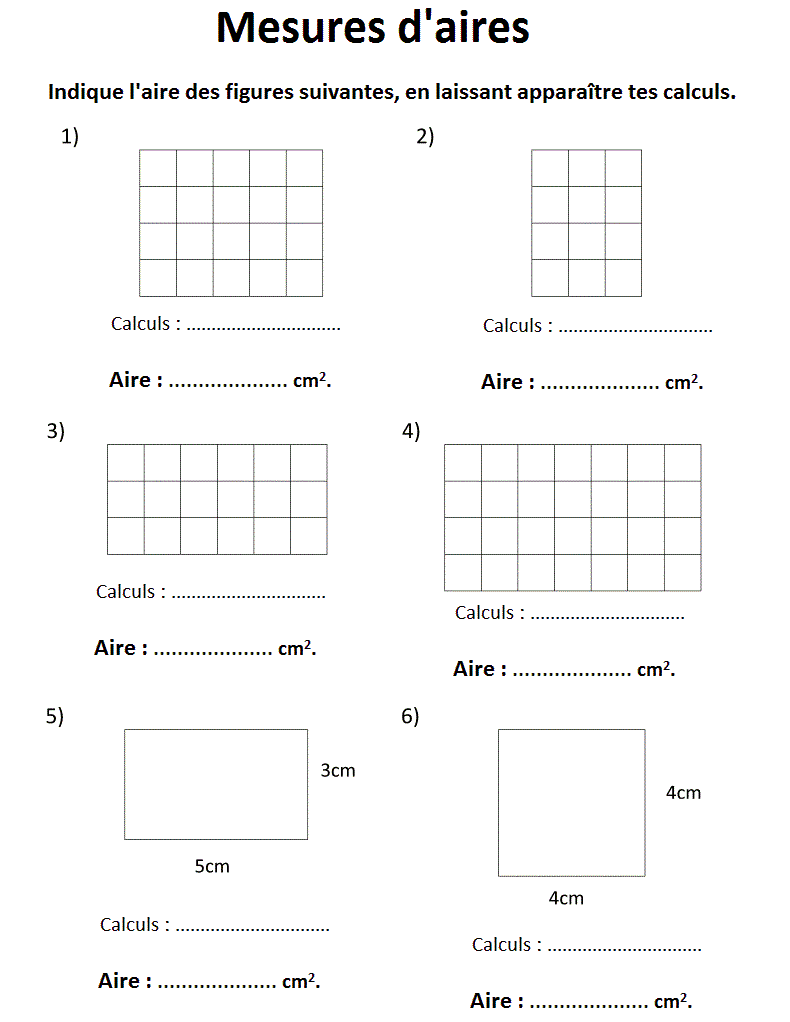 